Français 4/5HIPA - La Culture de la Famille- Une contribution à une expo universelle ! (Major Assessment) 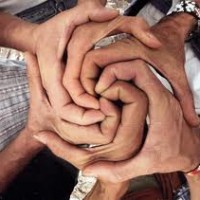 Our class has been asked to contribute to an international exhibit, representing “American culture.” The exhibit is focused on family, love, life, and will show that even though we are different from culture to culture, country to country, no matter where we live, there are many things we all share.Jeudi en classe:Partie 1 - Interpretive Reading/Listening:  Watch/read an excerpt from the video/documentary/exhibit entitled “7 Milliards d’Autres” featuring “portraits of humanity” from around the world. Take note of the themes, key information covered and show your understanding by answering some interpretive questions about family, marriage, love, and more.  Jeudi :  PREP pour la conversation:  Qu’est-ce que la famille représente pour toi?  Quels mots ? Quelles images ? >>  Fais un nuage des mots (word cloud) et cherche des images (Google Slide) >> Use to help with convo____________________________________________________________________________________Vendredi en classe:Partie 2:  Interpersonal Communication: Since we have been asked to “participate” in the project as well, you will chat with a partner to discuss what you understood in Part 1 and what our class contribution might look like.  How can we represent this generation of Americans?  What connects us to and what separates us from others in the world?   Compare what we do here in the U.S. with what others do.  What did you learn about France or other cultures in this unit? Discuss opinions and topics to be included.  Qu'avez-vous appris de vos parents ? Que souhaitez-vous transmettre à vos enfants? Quelles épreuves avez-vous traversées ? Que représente pour vous l'amour?Vendredi – PREP   &    Lundi - PRESENT:Partie 3:  Presentational Speaking:  Put together some photos/pics/images that represent what you discussed with your partner (Google Slide- no text).  How can we best illustrate these concepts?  Prepare a 2-3 minute oral presentation to explain your illustrations to the class.  You will do this together and you each must share the presentation duties!  